United Arab EmiratesUnited Arab EmiratesUnited Arab EmiratesUnited Arab EmiratesSeptember 2029September 2029September 2029September 2029MondayTuesdayWednesdayThursdayFridaySaturdaySunday123456789101112131415161718192021222324252627282930NOTES: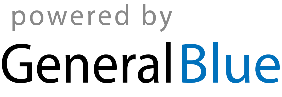 